รายงานการประชุมสภาองค์การบริหารส่วนตำบลชีวานสมัยสามัญ สมัยที่ 1ครั้งที่  1  / 2565   ประจำปี พ.ศ. 2565วันจันทร์ที่  14   กุมภาพันธ์  พ.ศ.  25๖5   เวลา 10.30 น.ณ  ห้องประชุมสภาองค์การบริหารส่วนตำบลชีวานผู้เข้าประชุมผู้เข้าร่วมประชุม		นายพงษ์		   สินสวัสดิ์		นายกองค์การบริหารส่วนตำบลชีวานนายสมพัฒ		   สินสวัสดิ์		รองนายกองค์การบริหารส่วนตำบลชีวานนางเสาวนีย์		   เสริมนอก		รองนายกองค์การบริหารส่วนตำบลชีวานนายสายันต์		   น้อยการนา	       เลขานุการนายกองค์การบริหารส่วนตำบลชีวานนางธัญชนก		   สันชัย			นักวิเคราะห์นโยบายและแผนนางพิไลวรรณ	   ฉายพิมาย		ผู้อำนวยการกองคลังนางสาวเฉลิมพร	   ด่านกระโทก		ผู้ช่วยเจ้าหน้าที่ธุรการนายปภาณ		   คู่พิมาย		นักการภารโรงนายนิธิทัศน์		   จรรยาศิริ		ผู้ใหญ่บ้าน หมู่ที่ 6นายชนวน		    ตรวจนอก		ผู้ใหญ่บ้าน หมู่ที่ 7นายราเชนทร์ เพียรดี	ก่อนเวลา 10.30 น.เลขานุการสภา ฯ		- ขอเชิญสมาชิกสภา ฯ และผู้เข้าร่วมประชุมเข้าห้องประชุม จะได้ดำเนินการตามระเบียบ			วาระการประชุม			เมื่อเวลา 10.30 น. ได้เชิญนายเฉลียว  ชูแสง ประธานสภาองค์การบริหารส่วนตำบลชีวาน  จุดธูปเทียนบูชาพระรัตนตรัยและขอเชิญประธานสภา ฯ นำสวดมนต์ไหว้พระพร้อมกันกับผู้เข้าร่วมประชุม อ่านประกาศสภาองค์การบริหารส่วนตำบลชีวานเรื่อง  เรียกประชุมสภาองค์การบริหารส่วนตำบลชีวาน สมัยสามัญ สมัยที่ 1 ประจำปี 2565                        ประกาศสภาองค์การบริหารส่วนตำบลชีวาน    				  เรื่อง เรียกประชุมสภาองค์การบริหารส่วนตำบลชีวาน  สมัยสามัญ สมัยที่ ๑   ประจำปี  ๒๕๖๕*******************************ตามมติที่สภาองค์การบริหารส่วนตำบลชีวานครั้งแรก เมื่อวันพฤหัสบดีที่  ๖  เดือน                     มกราคม พ.ศ. ๒๕๖๕ ได้กำหนดการประชุมสภาองค์การบริหารส่วนตำบลชีวาน  สมัยสามัญ  สมัยที่ ๑  ประจำปี  ๒๕๖๕  ระหว่างวันที่ ๑  - ๑๕  กุมภาพันธ์   ๒๕๖๕                             มีกำหนด  ๑๕  วัน นั้น            อาศัยระเบียบกระทรวงมหาดไทย  ว่าด้วยข้อบังคับการประชุมสภาท้องถิ่น  พ.ศ.  ๒๕๔๗  แก้ไขเพิ่มเติม (  ฉบับที่ ๒ )  พ.ศ.  ๒๕๕๔ ข้อ ๒๐ และ ข้อ  ๒๒  จึงขอแจ้งให้สมาชิกสภาองค์การบริหารส่วนตำบลชีวานทราบว่าจะมีการประชุมสภา สมัยสามัญ  สมัยที่ ๑  ประจำปี ๒๕๖๕   ระหว่างวันที่ ๑ - ๑๕  กุมภาพันธ์  ๒๕๖๕   หากสมาชิกสภาท่านใดประสงค์จะเสนอญัตติ  หรือกระทู้ ให้ดำเนินการตามระเบียบกระทรวงมหาดไทย  ว่าด้วยข้อบังคับการประชุมสภาท้องถิ่น พ.ศ. ๒๕๔๗ และแก้ไขเพิ่มเติม ( ฉบับที่ ๒ ) พ.ศ. ๒๕๕๔ ข้อ ๓๘  จึงประกาศมาให้ทราบโดยทั่วกันประกาศ  ณ  วันที่    ๒๕   เดือนมกราคม    พ.ศ.  ๒๕๖๕       ลงชื่อ   นายเฉลียว  ชูแสง       			  ( นายเฉลียว  ขูแสง )                                     			ประธานสภาองค์การบริหารส่วนตำบลชีวานนายเฉลียว ชูแสง		ได้กล่าวเปิดการประชุมและดำเนินการประชุมตามระเบียบวาระการประชุมโดยมีประธานสภา		รายละเอียดดังนี้ระเบียบวาระที่ 1	เรื่องที่ประธานแจ้งต่อที่ประชุมนายเฉลียว ชูแสง	ได้แจ้งในที่ประชุมทราบ โดยมีรายละเอียด ดังนี้ประธานสภา		1. โครงการอบรมสัมมนาเชิงวิชาการเพื่อพัฒนาศักยภาพผู้บริหาร เจ้าหน้าที่		สมาชิกสภาขององค์กรปกครองส่วนท้องถิ่น อำเภอพิมาย จังหวัดนครราชสีมา	ระหว่างวันที่  23 – 25 กุมภาพันธ์ พ.ศ. 2565  ณ โรงแรมแมนดาริน โกเด้น	วัลเล่ย์ เขาใหญ่ แอนด์ รีสอร์ท อำเภอปากช่อง จังหวัดนครราชสีมา 	2. โครงการแข่งขันกีฬาประชาชนระหว่างองค์กรปกครองส่วนท้องถิ่นอำเภอพิมาย      ครั้งที่ 16  ระหว่างวันที่  12 – 18 มีนาคม  2565  ณ สนามกีฬาโรงเรียนนิคมพิมายศึกษา  ตำบลนิคมสร้างตนเอง อำเภอพิมาย จังหวัดนครราชสีมา 	ขอแจ้งให้สมาชิกสภาทุกท่านเข้าร่วมกิจกรรมดังกล่าวโดยพร้อมเพียงที่ประชุม	รับทราบ-3-ระเบียบวาระที่ ๒	รับรองรายงานการประชุมสภา ฯ สมัยวิสามัญ สมัยที่ ๑ วันอังคารที่ 11 มกราคม	2565 นายเฉลียว ชูแสง 	เรียนท่านสมาชิกสภาทุกท่าน  ต่อไปนี้เป็นการรับรองรายงานการประชุมสภาองค์การประธานสภา  	องค์การบริหารส่วนตำบลชีวานสมัยวิสามัญ สมัยที่ ๑  วันอังคารที่  11  เดือนมกราคม  ๒๕65    ขอเชิญเลขานุการสภาได้อ่านรายงานการประชุมสภา ฯ นายราเชนทร์ เพียรดี	เรียนสมาชิกสภาทุกท่าน  รายงานการประชุมสภาองค์การบริหารส่วนตำบลชีวานเลขานุการสภา 	สมัยวิสามัญ สมัยที่ ๑  วันอังคารที่  11  เดือนมกราคม  ๒๕65  รายละเอียดังต่อไปนี้  	ระเบียบวาระที่ ๑ เรื่องที่ประธานแจ้งให้ที่ประชุมทราบ ด้วยชมรม STRONG  ต้านทุจริตประเทศไทย ได้มาชี้แจงวัตถุประสงค์ของชมรม	ระเบียบวาระที่ ๒ รับรองรายงานการประชุมสภาองค์การบริหารส่วนตำบลครั้งแรก มติที่ประชุมรับรอง 9 เสียง  ไม่รับรอง - เสียง งดออกเสียง 1 เสียง	ระเบียบวาระที่ ๓ กระทู้ถาม   ที่ประชุม  - ไม่มี –	ระเบียบวาระที่ 4 เรื่องที่คณะกรรมการที่สภาท้องถิ่นตั้งขึ้นพิจารณาแล้วเสร็จ ที่ประชุม - ไม่มี – ระเบียบวาระที่ 5 เรื่องที่เสนอใหม่5.1 การแถลงนโยบายของนายกองค์การบริหารส่วนตำบลชีวานที่ประชุม  รับทราบ5.2 พิจารณาคัดเลือกตัวแทนสมาชิกสภาเพื่อร่วมเป็นคณะกรรมการกองทุนหลักประกันสุขภาพ  ที่ประชุมคัดเลือก  1. นายเรืองศักดิ์  แดนสันเทียะ  สอบต หมู่ 52. นายจำลอง แฟนพิมาย  สอบต. หมู่ 15.3 พิจารณาคัดเลือกตัวแทนสมาชิกสภาเพื่อร่วมเป็นคณะกรรมการพัฒนาองค์การบริหารส่วนตำบลชีวาน  ที่ประชุมคัดเลือก1. นายสุรัช ประสมทรัพย์   สอบต หมู่ 42. นายประสิทธิ์  อยากดี    สอบต. หมู่ 103. นายบุญวิจิต  คิดเห็น     สอบต. หมู่ 85.4 พิจารณาคัดเลือกตัวแทนสมาชิกสภาเพื่อร่วมเป็นคณะกรรมการติดตามและประเมินผลแผนพัฒนา  ที่ประชุมคัดเลือก1. นายจำลอง  แฟนพิมาย  สอบต หมู่ 12. นายสุพจน์   สินสวัสดิ์     สอบต หมู่ 63. นางนิตยา    ไหวพริบ     สอบต หมู่ 2โดยมีรายละเอียดดังเอกสารที่ได้จัดทำให้สมาชิกสภาทุกท่านเรียบร้อยแล้วนั้นนายเฉลียว ชูแสง	ขอเชิญสมาชิกสภาทุกท่านได้พิจารณา  ท่านใดต้องการแก้ไขหรือเปลี่ยนแปลงข้อความใดๆ ในรายงานการประชุมสภา ขอเชิญเสนอได้   ถ้าไม่มี ผมขอมติที่ประชุมว่ารับรองหรือไม่ หากรับรองโปรดยกมือขึ้นมติที่ประชุม		รับรอง   9  เสียง      ไม่รับรอง  -  เสียง     งดออกเสียง  1   เสียง-4-ระเบียบวาระที่ 3	กระทู้ถาม	นายเฉลียว ชูแสง		ไม่มีการเสนอญัตติประธานสภา ที่ประชุม		รับทราบ		ระเบียบวาระที่  4	เรื่องที่คณะกรรมการที่สภาท้องถิ่นตั้งขึ้นพิจารณาเสร็จแล้วนายเฉลียว ชูแสง		  -  ไม่มี  -ประธานสภาที่ประชุม	รับทราบระเบียบวาระที่  5	เรื่องที่เสนอใหม่   เพื่อรับทราบรายงานการติดตามและประเมินผลแผนพัฒนาท้องถิ่น ประจำปี พ.ศ. 2564นายเฉลียว ชูแสง		ขอเชิญ  นายราเชนทร์  เพียรดี  เลขานุการสภาได้ชี้แจงข้อกฎหมายประธานสภานายราเชนทร์ เพียรดี	ระเบียบกระทรวงมหาดไทยว่าด้วยการจัดทำแผนพัฒนาขององค์กรปกครองส่วนท้องถิ่น เลขานุการสภา		พ.ศ. 2561  ฉบับที่ ๓  ข้อ 12  ให้ยกเลิกความใน ( 3 ) ของข้อ 29 กระทรวงมหาดไทยว่าด้วยการจัดทำแผนพัฒนาขององค์กรปกครองส่วนท้องถิ่น พ.ศ. 2548 ซึ่งแก้ไขเพิ่มเติมโดยระเบียบกระทรวงมหาดไทยว่าด้วยการจัดทำแผนพัฒนาขององค์กรปกครองส่วนท้องถิ่น ( ฉบับที่ 2 ) พ.ศ. 2559 และให้ใช้ความต่อไปนี้แทน  ( 3 )  รายงานผลและเสนอความเห็นซึ่งได้จากการติดตามและประเมินผลแผนพัฒนาท้องถิ่นต่อผู้บริหารท้องถิ่นเพื่อให้ผู้บริหารท้องถิ่นเสนอต่อสภาท้องถิ่น และคณะกรรมการพัฒนาท้องถิ่น พร้อมทั้งประกาศผลการติดตามและประเมินผลแผนพัฒนาท้องถิ่นให้ประชาชนในท้องถิ่นทราบในที่เปิดเผยภายในสิบห้าวันแต่วันรายงานผลและเสนอความเห็นดังกล่าว และต้องปิดประกาศไว้เป็นระยะเวลาไม่น้อยกว่าสามสิบวันโดยอย่างน้อยปีละหนึ่งครั้งภายในเดือนธันวาคมของทุกปีที่ประชุม		รับทราบนายเฉลียว ชูแสง		ขอเชิญ  นายพงษ์  สินสวัสดิ์  นายกองค์การบริหารส่วนตำบลชีวานได้รายงานการติดตามประธานสภา		และประเมินผลแผนพัฒนาท้องถิ่น ประจำปี  พ.ศ. 2564   ให้สภา ฯ รับทราบนายพงษ์ สินสวัสดิ์	เรียนท่านประธานสภาและสมาชิกสภา ฯ ทุกท่าน ผมนายพงษ์ สินสวัสดิ์  นายกองค์การนายก. อบต.ชีวาน	บริหารส่วนตำบลชีวาน    ขอรายงานผลการติดตามและประเมินผลแผนพัฒนา พ.ศ. 2564   ของคณะกรรมการ ฯ รายละเอียดดังต่อไปนี้ รายงานผลการติดตามและประเมินผลแผนพัฒนาของคณะกรรมการติดตามและประเมินผลแผนพัฒนา ฯประจำปีงบประมาณ พ.ศ. 2564ขององค์การบริหารส่วนตำบลชีวาน  อำเภอพิมาย จังหวัดนครราชสีมา    เรียน  ประธานสภาองค์การบริหารส่วนตำบลชีวาน	ตามระเบียบกระทรวงมหาดไทยว่าด้วยการจัดทำแผนพัฒนาขององค์กรปกครองส่วนท้องถิ่น               ( ฉบับที่ 3 ) พ.ศ. 2561  ข้อ 12 ( 3 )   ให้รายงานผลและเสนอความเห็นซึ่งได้จากการติดตามและประเมินผลแผนพัฒนาท้องถิ่นต่อผู้บริหารท้องถิ่นเพื่อให้ผู้บริหารท้องถิ่นเสนอต่อสภาท้องถิ่น  และคณะกรรมการพัฒนาท้องถิ่นพร้อมทั้ง-5-ประกาศผลการติดตามและประเมินผลแผนพัฒนาท้องถิ่นให้ประชาชนในท้องถิ่นทราบในที่เปิดเผยภายในสิบห้าวันนับแต่วันรายงานผลและเสนอความเห็นดังกล่าว  และต้องปิดประกาศไว้เป็นระยะเวลาไม่น้อยกว่าสามสิบวันโดยอย่างน้อยปีละหนึ่งครั้งภายในเดือนธันวาคมของทุกปี	โดยให้คณะกรรมการติดตามและประเมินผลแผนได้ดำเนินการติดตามและประเมินผลแผนพัฒนาเสร็จเรียบร้อยแล้ว  จึงขอรายงานผลพร้อมทั้งความเห็นซึ่งได้จากการติดตามและประเมินผลแผนพัฒนาของคณะกรรมการ ฯ ต่อสภาองค์การบริหารส่วนตำบล  ดังต่อไปนี้          การรายงานผลการติตดามและประเมินผลแผนพัฒนา ประจำปีงบประมาณ พ.ศ. 2564                ขององค์การบริหารส่วนตำบลชีวาน  อำเภอพิมาย จังหวัดนครราชสีมา   ซึ่งได้จำแนกการพัฒนาออกเป็น  4  ยุทธศาสตร์ 10 แผนงาน  ตามกรอบยุทธศาสตร์การพัฒนาขององค์กรปกครองส่วนท้องถิ่น  สอดคล้องกับยุทธศาสตร์ชาติ 20 ปี นโยบายของรัฐบาล   ยุทธศาสตร์จังหวัดนครราชสีมา ( พ.ศ. 2561 – 2565 )  ยุทธศาสตร์การพัฒนาของอำเภอพิมาย  			สรุปแผนพัฒนาท้องถิ่น   จำนวนโครงการที่ปรากฏอยู่ในแผนพัฒนา ประจำปี พ.ศ. 256๔  มีจำนวน  72 โครงการ จำนวนโครงการ / กิจกรรมที่บรรจุในข้อบัญญัติงบประมาณรายจ่ายประจำปี พ.ศ .2564   มีจำนวน   46  โครงการคิดเป็นร้อยละ  63.88จำนวนโครงการ / กิจกรรมที่ได้ปฏิบัติในปีงบประมาณรายจ่ายประจำปี  พ.ศ. 2564  มีจำนวน 32 โครงการคิดเป็นร้อยละ   44.44   ข้อเสนอแนะและข้อสังเกตของคณะกรรมการติดตามและประเมินผลแผนพัฒนาขององค์การบริหารส่วนตำบลชีวานควรบรรจุโครงการและงบประมาณในแผนพัฒนาท้องถิ่น ฯ  ให้เหมาะสม สอดคล้องกับงบประมาณที่ได้รับจัดสรร  และความสามารถในการเร่งรัดการเบิกจ่ายงบประมาณ เพ่อให้การคิดคำนวณร้อยละทีคะแนนที่เพิ่มมากขึ้น และการดำเนินงานมีประสิทธิภาพมากขึ้นการประชาสัมพันธ์ข้อมูลข่าวสารการดำเนินงานและควรเปิดโอกาสให้ประชาชนเข้ามามีส่วนร่วมในการติดตามและประเมินผลโครงการในแต่ละปีมากขึ้น เพื่อความโปร่งใสในการดำเนินงาน ตัวเลขร้อยละและจำนวนโครงการที่มีตัวเลขน้อย เนื่องจากงบประมาณส่วนใหญ่ต้องการจัดสรรเงินงบประมาณและอุดหนุน  จึงจะสามารถดำเนินการได้   รวมทั้งในปีงบประมาณ พ.ศ. 2564  ประสบกับปัญหาการแพร่ระบาดของไวรัสโคโรน่า (  Covid – 19 )   ทำให้หลายโครงการจะต้องยกเลิกการดำเนินงานจำนวนโครงการในแผนพัฒนา ฯ  ไม่ได้นำไปบรรจุในข้อบัญญัติงบประมาณรายจ่ายประจำปีทั้งหมด เนื่องจากงบประมาณที่ได้รับการจัดสรรมีข้อจำกัด  ทำให้ประสิทธิภาพจำนวนร้อยละต่ำรายละเอียดผลการติดตามและประเมินผลแผนพัฒนา  ประจำปีงบประมาณ พ.ศ. 2564  รายละเอียดตามสิ่งที่ส่งมาด้วย-6-นายเฉลียว ชูแสง		มีท่านใดจะสอบถามหรือไม่ประธานสภาที่ประชุม		ไม่มีนายเฉลียว ชูแสง		หากไม่มี ในวาระนี้เป็นการรายงานผลเพื่อทราบ  ประธานสภา  เพื่อรับทราบรายงานงบแสดงสถานะทางการเงิน  ประจำปี  2564นายเฉลียว ชูแสง		ขอเชิญ  นายราเชนทร์ เพียรดีเลขานุการสภาได้ชี้แจงข้อกฎหมายประธานสภา	นายราเชนทร์ เพียรดี	ระเบียบกระทรวงมหาดไทยว่าด้วยการวิธีการงบประมาณขององค์กรปกครองส่วนเลขานุการสภา	ท้องถิ่น  พ.ศ. 2563  หมวด 6  การรายงาน  ข้อ 39  เมื่อสิ้นปีงบประมาณให้องค์กรปกครองส่วนท้องถิ่นประกาศรายงานการรับ-จ่ายเงินประจำปีที่สิ้นสุดนั้น   ทั้งงบประมาณรายจ่ายและเงินนอกงบประมาณไว้โดยเปิดเผย   ณ สำนักงานองค์กรปกครองส่วนท้องถิ่น  เพื่อให้ประชาชนทราบภายในกำหนดสามสิบวัน ที่ประชุม	รับทราบนายเฉลียว ชูแสง		ขอเชิญ  นายพงษ์  สินสวัสดิ์  นายกองค์การบริหารส่วนตำบลชีวานได้รายงานงบประธานสภา		แสดงสถานะทางการเงิน ประจำปี 2564นายพงษ์ สินสวัสดิ์	เรียนท่านประธานสภาและสมาชิกสภา ฯ ทุกท่าน ผมนายพงษ์ สินสวัสดิ์  นายกองค์การนายก. อบต.ชีวาน	บริหารส่วนตำบลชีวาน   ขอรายงานงบแสดงสถานะทางการเงิน ประจำปี 2564 รายละเอียดดังดังนี้ รายงานรายรับ -  จ่ายจริงประจำปีงบประมาณ พ.ศ. 2564องค์การบริหารส่วนตำบลชีวาน อำเภอพิมาย จังหวัดนครราชสีมาเรียน	ท่านประธานสภา ฯ และสมาชิกสภาองค์การบริหารส่วนตำบลชีวานตามระเบียบกระทรวงมหาดไทยว่าด้วยวิธีงบประมาณขององค์กรปกครองส่วนท้องถิ่น พ.ศ. 2541     และที่แก้ไขเพิ่มเติม ข้อ  39  กำหนดว่า  เมื่อสิ้นปีงบประมาณให้องค์กรปกครองส่วนท้องถิ่นประกาศรายงานการรับจ่ายเงินประจำปีที่สิ้นสุดนั้น   ทั้งงบประมาณรายจ่ายและเงินนอกงบประมาณไว้โดยเปิดเผย   ณ สำนักงานองค์กรปกครองส่วนท้องถิ่น  เพื่อให้ประชาชนทราบภายในกำหนดสามสิบวัน นั้น           องค์การบริหารส่วนส่วนตำบลชีวาน  ได้จัดทำรายงานการรับ - จ่ายเงินประจำปีงบประมาณ พ.ศ. 2564  ระหว่างวันที่ 1 ตุลาคม  2563  ถึง วันที่  30 กันยายน พ.ศ. 2564   รายละเอียดดังต่อไปนี้นายเฉลียว ชูแสง		มีท่านใดสงสัย หรือจะซักถามอะไรอีกหรือไม่ที่ประชุม		ไม่มีนายเฉลียว ชูแสง		หากไม่มี ในวาะนี้เป็นการรายงานผลเพื่อทราบ  ประธานสภาที่ประชุม		รับทราบ  เพื่อพิจารณาอนุมัติโอนเงินงบประมาณรายจ่ายประจำปี พ.ศ. 2565 ครั้งที่ 1นายเฉลียว ชูแสง		ขอเชิญ นายราเชนทร์ เพียรดี   เลขานุการสภาได้ชี้แจงข้อกฎหมายประธานสภา	นายราเชนทร์ เพียรดี	ตามระเบียบกระทรวงมหาดไทย  ว่าด้วยวิธีการงบประมาณขององค์กรปกครองส่วนเลขานุการสภา	ท้องถิ่น พ.ศ. ๒๕๖๓  ข้อ ๒๗    การโอนงบประมาณรายจ่ายในงบลงทุน โดยการโอนเพิ่ม   โอนลด  ที่ทำให้ลักษณะ   ปริมาณ  คุณภาพเปลี่ยน  หรือโอนไปตั้งจ่ายเป็นรายการใหม่         ให้เป็นอำนาจอนุมัติของสภาท้องถิ่น   ตามข้อบัญญัติงบประมาณรายจ่ายประจำปี พ.ศ. 2565    แผนงานอุตสาหกรรมและการโยธา  งานก่อสร้าง  โครงการต่อเติมอาคารห้องประชุมสภาองค์การบริหารส่วนตำบลชีวาน  หน้า ๒๑๒ งบประมาณที่ตั้งไว้  ๑,๖๐๐,๐๐๐  บาท   ด้วยนโยบายของผู้บริหารมีโครงการที่จะก่อสร้างอาคารสำนักงานใหม่ในปี พ.ศ. ๒๕๖๖  ประกอบด้วยองค์การบริหารส่วนตำบล  ชีวาน รายจ่ายบางรายการที่ตั้งไว้ไม่เพียงพอแก่การเบิกจ่าย  จึงมีความจำเป็นจักต้องขออนุมัติโอนงบประมาณรายจ่ายตามข้อบัญญัติงบประมาณรายจ่ายประจำปี   พ.ศ. 2565   ที่ประชุม	รับทราบนายเฉลียว ชูแสง		ขอเชิญ  นายพงษ์  สินสวัสดิ์  นายกองค์การบริหารส่วนตำบลชีวานได้ชี้แจงรายละเอียดประธานสภา		การโอนเงินงบประมาณรายจ่ายประจำปี พ.ศ. 2565  ครั้งที่ 1-8-นายพงษ์ สินสวัสดิ์	  ขออนุมัติโอนงบประมาณรายจ่ายประจำปีงบประมาณ พ.ศ. 2565นายก. อบต.ชีวาน		ด้วยองค์การบริหารส่วนตำบลชีวาน  มีความจำเป็นจักต้องขออนุมัติโอนงบประมาณรายจ่ายตามข้อบัญญัติงบประมาณรายจ่ายประจำปี   พ.ศ. 2565   เนื่องจากมีรายจ่ายบางรายการที่ตั้งไว้ไม่เพียงพอแก่การเบิกจ่าย   จึงอาศัยอำนาจตามความแห่งระเบียบกระทรวงมหาดไทย  ว่าด้วยวิธีการงบประมาณขององค์กรปกครองส่วนท้องถิ่น พ.ศ. ๒๕๖๓  ข้อ ๒๗    การโอนงบประมาณรายจ่ายในงบลงทุน โดยการโอนเพิ่ม   โอนลด  ที่ทำให้ลักษณะ   ปริมาณ  คุณภาพเปลี่ยน  หรือโอนไปตั้งจ่ายเป็นรายการใหม่         ให้เป็นอำนาจอนุมัติของสภาท้องถิ่น   จึงขอโอนงบประมาณรายจ่ายโดยมีรายละเอียดดังต่อไปนี้ 	แผนงานอุตสาหกรรมและการโยธา  งานก่อสร้าง  โครงการต่อเติมอาคารห้องประชุมสภาองค์การบริหารส่วนตำบลชีวาน    หน้า ๒๑๒ งบประมาณที่ตั้งไว้  ๑,๖๐๐,๐๐๐  บาท   ขอโอนลดจำนวน  ๒๕๐,๔๐๐ บาท     งบประมาณคงเหลือจำนวน   ๑,๓๔๙,๖๐๐  บาท     เพื่อโอนสมทบสำหรับรายจ่ายดังรายการต่อไปนี้กองช่าง     	๑.๑ แผนงานอุตสาหกรรมและการโยธา  หมวดค่าใช้สอย  ประเภทรายจ่ายเพื่อให้ได้มาซึ่งบริการ  งบประมาณที่ตั้งไว้    ๒๕๐,๐๐๐ .- บาท  หน้า  ๒๐๐    ขอโอนเพิ่มจำนวน  ๕๐,๐๐๐  บาท  	เหตุผล   เพื่อจ้างออกแบบ เขียนแบบ อาคารสำนักงานองค์การบริหารส่วนตำบลแห่งใหม่	๑.๒ แผนงานอุตสาหกรรมและการโยธา  หมวดค่าวัสดุ  ประเภท                  วัสดุคอมพิวเตอร์  งบประมาณที่ตั้งไว้  ๓๐,๐๐๐ บาท    หน้า  ๒๐๘     ขอโอนเพิ่มจำนวน  ๒๐,๐๐๐  บาท     			 เหตุผล   เพื่อจัดทำรายงานประจำวันของช่างผู้ควบคุมงาน2. กองสวัสดิการสังคม2.1 แผนงานสังคมสงเคราะห์   หมวดค่าใช้สอย   ประเภทรายจ่ายเพื่อให้ได้มาซึ่งบริการ      งบประมาณที่ตั้งไว้  ๑๐,๐๐๐  บาท  หน้า  ๒๑๒  ขอโอนเพิ่มจำนวน   ๑๔๐,๐๐๐  บาท  		  เหตุผล   เนื่องจากมีการจ้างเหมาบริการบุคคลเพื่อปฏิบัติงานในกองสวัสดิการสังคม3. กองคลัง3.1  แผนงานบริหารงานคลัง   หมวดเงินเดือน  (ฝ่ายประจำ)  ประเภทค่าตอบแทนพนักงานจ้าง หน้าที่ 115  งบประมาณ  ที่ตั้งไว้ 184,560 บาท     ขอโอนเพิ่มจำนวน 5,400  บาท3.2 แผนงานบริหารงานคลัง  หมวดค่าใช้สอย ประเภทค่าใช้จ่ายในการเดินทางไปราชการ หน้าที่ 120 งบประมาณ ที่ตั้งไว้ 15,000 บาท   ขอโอนเพิ่มจำนวน  20,000  บาทแผนงานบริหารงานคลัง  หมวดหมวดค่าใช้สอย ประเภทค่าลงทะเบียนในการฝึกอบรม  หน้าที่   120  งบประมาณที่ตั้งไว้ 20,000 บาท   ขอโอนเพิ่มจำนวน  10,000  บาท-9-แผนงานบริหารงานคลัง   หมวดค่าใช้สอย ประเภทค่าบำรุงรักษาและซ่อมแซม  หน้าที่  121   งบประมาณที่ตั้งไว้ 5,000.บาท     ขอโอนเพิ่มจำนวน  5,000  บาทเหตุผล   ด้วยมีระเบียบ  กฎหมาย  เกี่ยวกับการจัดทำบัญชีที่ออกมาใหม่  จึงจำเป็นต้องให้พนักงานเข้ารับการอบรม เพื่อเรียนรู้ระเบียบ กฎหมาย เพื่อนำมาปฏิบัติงานได้อย่างถูกต้องและมีประสิทธิภาพ  จึงขอให้ที่ประชุมได้พิจารณาอนุมัติต่อไป   ขอบคุณครับนายเฉลียว ชูแสง		ไม่ทราบว่า มีสมาชิกสภาท่านใดจะสอบถามหรือไม่ เมื่อไม่มีผมขอมติที่ประชุม ประธานสภา		หากเห็นชอบให้ยกมือขึ้นเหนือศีรษะ  ขอมติที่ประชุมมติที่ประชุม		อนุมัติ   7  เสียง      ไม่รับรอง  -  เสียง     งดออกเสียง  2   เสียง5.4    พิจารณาคัดเลือกตัวแทนสมาชิกสภาเป็นคณะกรรมการตรวจรับรองรายงานการประชุมสภานายเฉลียว ชูแสง	ขอเชิญ  นายราเชนทร์  เพียรดี  เลขานุการองค์การบริหารส่วนตำบลชีวานได้ชี้แจงประธานสภา	กฎหมายและระเบียบที่เกี่ยวข้อง	นายราเชนทร์ เพียรดี	เรียนท่านประธานสภาและสมาชิกสภาทุกท่าน  เลขานุการสภา		ระเบียบกระทรวงมหาดไทยว่าด้วยข้อบังคับการประชุมสภาท้องถิ่น พ.ศ. 2547 แก้ไขเพิ่มเติมถึง ( ฉบับที่ 2 ) พ.ศ. 2554  หมวด 2 การประชุม ข้อ 33  รายงานการประชุมสภาท้องถิ่นทุกคราว  ต้องให้คณะกรรมการตรวจรายงานการประชุมได้ตรวจสอบ แล้วให้ทำสำเนารายงานการประชุมซึ่งคณะกรรมการตรวจรายงานการประชุมได้ตรวจสอบแล้วขึ้นอย่างน้อยสองฉบับ  เพื่อให้สมาชิกสภาท้องถิ่นได้มีโอกาสตรวจดูได้ก่อนเวลาประชุมไม่น้อยกว่าหนึ่งวันเพื่อให้สภาท้องถิ่นรับรองรายงานการประชุมนั้น 	การแก้ไขถ้อยคำในรายงานการประชุมให้กระทำโดยมติของที่ประชุมสภาท้องถิ่น	รายงานการประชุมสภาท้องถิ่นทุกครั้ง อย่างน้อยจะต้องมีรายชื่อสมาชิกสภาท้องถิ่นที่มาประชุม  ลาประชุม และขาดประชุม	ให้เลขานุการสภาท้องถิ่นปิดประกาศรายงานการประชุมที่สภาท้องถิ่นมีมติรับรองแล้วในที่เปิดเผย ณ สำนักงานองค์กรปกครองส่วนท้องถิ่น เพื่อให้ประชาชนทั่วไปทราบ	ข้อความใดๆ อันเกี่ยวกับความปลอดภัยหรือประโยชน์สำคัญขององค์กรปกครองส่วนท้องถิ่นผู้บริหารท้องถิ่นหรือสมาชิกสภาท้องถิ่นไม่น้อยกว่าหนึ่งในสามของสมาชิกสภาท้องถิ่นทั้งหมดเท่าที่มีอยู่อาจเสนอญัตติด้วยวาจาขอมิให้โฆษณา ถ้าที่ประชุมสภาท้องถิ่นมีมติเห็นชอบก็ให้เป็นไปตามที่ร้องขอ	ข้อ 34  เมื่อสภาท้องถิ่นได้รับรองรายงานการประชุมครั้งใดแล้ว ให้ประธานสภาท้องถิ่นลงชื่อในรายงานการประชุมนั้นไว้เป็นหลักฐานที่ประชุม		รับทราบนายเฉลียว ชูแสง		ขอเชิญสมาชิกสภาได้เสนอรายชื่อผู้ที่มีความเหมาะสมที่จะเป็นผู้ตรวจรายงานการประธานสภา		ประชุมสภา ฯ   ขอเชิญเสนอได้นายสุพจน์ สินสวัสดิ์	เรียนท่านประธานสภาและสมาชิกสภาทุกท่าน ผมนายสุพจน์ สินสวัสดิ์ สอบต. หมู่ 6	สมาชิกสภาองค์การบริหารส่วนตำบลชีวาน หมู่ที่ 6  ขอเสนอชื่อ  นายจำลอง แฟนพิมาย   สมาชิกสภา หมู่ที่  1  เป็นผู้รับรองรายงานการประชุมสภา ฯ   ขอผู้รับรอง 2 ท่าน-10-นายบุญวิจิต คิดเห็น	เรียนท่านประธานสภาและสมาชิกสภาทุกท่าน ผมนายบุญวิจิต คิดเห็นสอบต. หมู่ 8	สมาชิกสภาองค์การบริหารส่วนตำบลชีวาน หมู่ที่ 8 ขอรับรองการเสนอชื่อ นายจำลอง แฟนพิมาย  เป็นผู้ตรวจรายงานการประชุมสภา ฯนายเรืองศักดิ์  แดนสันเทียะ	เรียนท่านประธานสภาและสมาชิกสภาทุกท่าน ผมนายเรืองศักดิ์ แดนสันเทียะสอบต. หมู่ 5	สอบต. หมู่ 5    ขอรับรองการเสนอชื่อ นายจำลอง แฟนพิมาย  เป็นผู้ตรวจรายงานการประชุมสภา ฯนายเฉลียว ชูแสง	ขอให้สมาชิกสภา ฯ ได้เสนอชื่อผู้ที่จะเป็นผู้ตรวจรายงานการประชุมสภา ฯประธานสภา	ท่านที่  2   ขอเชิญเสนอได้นายจำลอง แฟนพิมาย	เรียนท่านประธานสภาและสมาชิกสภาทุกท่าน ผมนายจำลอง แฟนพิมาย สมาชิกสภาสอบต.หมู่ 1	องค์การบริหารส่วนตำบลชีวาน หมู่ที่ 1   ขอเสนอชื่อ นายสุรัช ประสมทรัพย์ สมาชิกสภาองค์การบริหารส่วนตำบลชีวาน  หมู่ที่ 4   เป็นผู้ตรวจรายงานการประชุมสภา ฯ   ขอผู้รับรอง 2 ท่านนางนิตยา ไหวพริบ	เรียนท่านประธานสภาและสมาชิกสภาทุกท่าน ดิฉันนางนิตยา ไหวพริบ  สมาชิกสภาสอบต.หมู่ 2	องค์การบริหารส่วนตำบลชีวาน หมู่ที่ 2  ขอรับรองการเสนอชื่อ นายสุรัช ประสมทรัพย์เป็นผู้ตรวจรายงานการประชุมสภา ฯ   นายประสิทธิ์ อยากดี	เรียนท่านประธานสภาและสมาชิกสภาทุกท่าน ผมนายประสิทธิ์ อยากดี  สมาชิกสภาสอบต. หมู่ 10	องค์การบริหารส่วนตำบลชีวาน หมู่ที่ 10   ขอรับรองการเสนอชื่อนายสุรัช ประสมทรัพย์เป็นผู้ตรวจรายงานการประชุมสภา ฯ   นายเฉลียว ชูแสง	ขอให้สมาชิกสภา ฯ ได้เสนอชื่อผู้ที่จะเป็นผู้ตรวจรายงานการประชุมสภา ฯประธานสภา	ท่านที่  3   ขอเชิญเสนอได้นางนิตยา ไหวพริบ	เรียนท่านประธานสภาและสมาชิกสภาทุกท่าน ดิฉันนางนิตยา ไหวพริบ  สมาชิกสภาสอบต.หมู่ 2	องค์การบริหารส่วนตำบลชีวาน หมู่ที่ 2  ขอเสนอชื่อ  นายประสิทธิ์ อยากดี	สมาชิกสภาองค์การบริหารส่วนตำบลชีวาน  หมู่ที่ 10   เป็นผู้ตรวจรายงานการประชุมสภา ฯ  ขอผู้รับรอง 2 ท่านนายจำลอง แฟนพิมาย	เรียนท่านประธานสภาและสมาชิกสภาทุกท่าน ผมนายจำลอง แฟนพิมาย สมาชิกสภาสอบต.หมู่ 1	องค์การบริหารส่วนตำบลชีวาน หมู่ที่ 1    ขอรับรองการเสนอชื่อ นายประสิทธิ์ อยากดีเป็นผู้ตรวจรายงานการประชุมสภา ฯ   นายสุรัช ประสมทรัพย์	เรียนท่านประธานสภาและสมาชิกสภาทุกท่าน  ผมนายสุรัช ประสมทรัพย์สมาชิกสภาสอบต.หมู่ 4	องค์การบริหารส่วนตำบลชีวาน หมู่ที่ 4    ขอรับรองการเสนอชื่อ นายประสิทธิ์ อยากดีเป็นผู้ตรวจรายงานการประชุมสภา ฯ   นายเฉลียว ชูแสง	การเสนอชื่อเพื่อเป็นผู้ตรวจรายงานการประชุมสภา ครบทั้ง 3 ท่านแล้วคือนายจำลอง แฟนพิมาย 	สมาชิกสภา หมู่ที่ 1  นายสุรัช ประสมทรัพย์	สมาชิกสภา  หมู่ที่ 4นายประสิทธิ์ อยากดี		สมาชิกสภา  หมู่ที่ 10ที่ประชุมจะมีการเสนอชื่อเพิ่มเติมหรือไม่   ถ้าไม่มีการเสนอชื่อเพิ่มเติม ถือว่าทั้งสามท่านเป็นผู้ที่ได้รับเลือกที่ประชุม		รับทราบ-11-ระเบียบวาระที่ 5	เรื่องอื่น ๆนายเฉลียว ชูแสง 	เรียนท่านสมาชิกสภาทุกท่าน ท่านใดมีเรื่องนำปรึกษาที่ประชุมสภาหรือเสนอเรื่องอื่นๆประธานสภา ฯ	ให้สภาได้รับทราบหรือพิจารณา  ขอเชิญเสนอได้ เมื่อไม่มีท่านใดเสนอผมต้องขอขอบคุณสมาชิกสภา ผู้บริหาร รองผู้บริหารและผู้เข้าร่วมประชุมทุกท่านที่ได้เข้าประชุมโดยพร้อมเพียงกัน ทำให้การประชุมดำเนินการเป็นไปได้ด้วยความเรียบร้อย  ขอขอบคุณอีกครั้ง  ขอปิดประชุม			เลิกประชุม  เวลา  12.00 น.      ผู้บันทึก / ผู้จัดทำรายงานการประชุม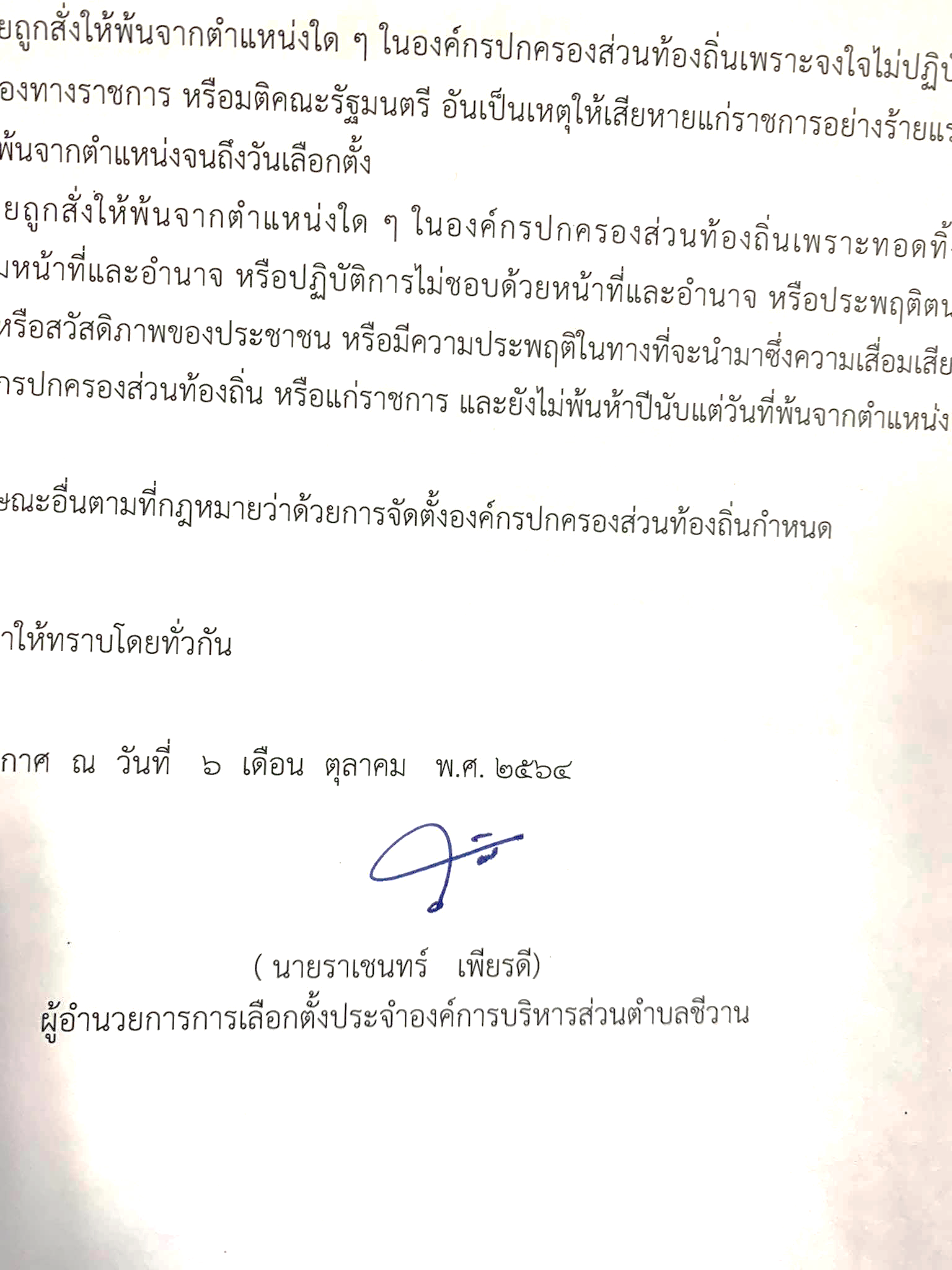  (นายราเชนทร์  เพียรดี)เลขานุการสภาองค์การบริหารส่วนตำบลชีวานรายงานการประชุมฉบับนี้ได้รับรองจากสมาชิกสภาองค์การบริหารส่วนตำบลชีวานแล้วในการประชุมสภาองค์การบริหารส่วนตำบลชีวานสมัยวิสามัญสมัยที่  2   ครั้งที่ 1 /  2565   วันที่  29    เดือนมีนาคม  พ.ศ. 256๕ลงชื่อ 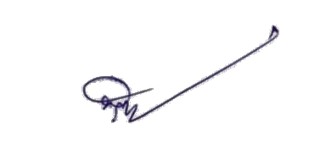 (  นายเฉลียว ชูแสง  )ประธานสภาองค์การบริหารส่วนตำบลชีวาน1.นายเฉลียวชูแสงประธานสภา อบต2.นายประทวนปลั่งกลางรองประธานสภา อบต3.นายราเชนทร์เพียรดี      เลขานุการสภา อบต4.นายจำลองแฟนพิมายสมาชิกสภา อบต.5.นางนิตยาไหวพริบสมาชิกสภา อบต.6.นายสุรัชประสมทรัพย์สมาชิกสภา อบต.7.นายเรืองศักดิ์แดนสันเทียะสมาชิกสภา อบต.8.นายสุพจน์สินสวัสดิ์สมาชิกสภา อบต.9.นายบุญวิจิตคิดเห็นสมาชิกสภา อบต.10.นายสามารถประสมสัตย์สมาชิกสภา อบต.11.นายประสิทธิ์อยากดีสมาชิกสภา อบต.ประเภทรายรับประเภทรายรับรายรับจริง( บาท )รายได้จัดเก็บเองรายได้จัดเก็บเองหมวดภาษีอากร12,378.36หมวดค่าธรรมเนียม ค่าปรับ และใบอนุญาติ386,706.60หมวดรายได้ทรัพย์สิน101,330.96หมวดรายได้จากสาธารณูปโภคและการพาณิชย์หมวดรายได้เบ็ดเตล็ด                             -7-รายได้ที่รัฐบาลเก็บแล้วจัดสรรให้แก่องค์กรปกครองส่วนท้องถิ่นรายได้ที่รัฐบาลเก็บแล้วจัดสรรให้แก่องค์กรปกครองส่วนท้องถิ่นหมวดภาษีจัดสรร16,067,956.01รายได้ที่รัฐบาลอุดหนุนให้องค์กรปกครองส่วนท้องถิ่นรายได้ที่รัฐบาลอุดหนุนให้องค์กรปกครองส่วนท้องถิ่นหมวดเงินอุดหนุนทั่วไป14,054,145.69หมวดเงินอุดหนุนเฉพาะกิจระบุวัตถุประสงค์312,439.20รวมรายรับรวมรายรับ31,013,260.16ประเภทรายจ่ายประเภทรายจ่ายรายจ่ายจริง( บาท )งบกลาง8,314,760.70งบบุคลากร9,570,911.00งบดำเนินงาน3,294,664.92งบลงทุน1,904,200.00งบเงินอุดหนุน1,631,480.00รวมรายจ่ายรวมรายจ่าย24,716,016.62